Отчет о выполнении муниципального задания на 2021 год и на плановый период 2022 и 2023 годовза 3 квартал 2021 годаНаименование муниципального учреждения Переволоцкого района: Муниципальное бюджетное учреждение дополнительного образования «Переволоцкая  детско-юношеская спортивная школа»Периодичность: один раз в 1 квартал за 2021 год(указывается в соответствии с периодичностью отчета о выполнении муниципального задания, установленной в муниципальном задании)Часть 1. Сведения об оказываемых муниципальных услугахРаздел 1Наименование муниципальной услуги: Реализация дополнительных общеразвивающих программ(Дополнительное образование детей и взрослых,  физкультурно-спортивная, очная)Уникальный номер муниципальной услуги по ведомственному перечню: 804200О.99.0.ББ52АЕ52000Категории потребителей муниципальной услуги: Физические лица    4.  Показатели, характеризующие объем и (или) качество муниципальной услуги:    4.1. Показатели, характеризующие качество муниципальной услуги:  4.2 Сведения о фактическом достижении показателей, характеризующих объем муниципальной услуги:Раздел 2Наименование муниципальной услуги: Реализация дополнительных предпрофессиональных программ в области физической культуры и спорта(Дополнительное образование детей и взрослых, обучающиеся за исключением обучающихся с ограниченными возможностями здоровья (ОВЗ) и детей-инвалидов, циклические, скоростно-силовые виды спорта и многоборья, базовый уровень, очная).2. Уникальный  номер муниципальной услуги по ведомственному перечню: 801012О.99.0ББ54АГ520003.  Категории потребителей муниципальной услуги: Физические лица, имеющие необходимые для освоения соответствующей образовательной программы  способности в области физической культуры и спорта.4. Показатели, характеризующие объем и (или) качество муниципальной услуги:4.1. Показатели, характеризующие качество муниципальной услуги:4.2. Показатели, характеризующие объем муниципальной услуги:Руководитель (уполномоченное лицо) директор ______________________ Дегирменджи А.С.(должность) (подпись) (инициалы, фамилия)«_______» _____________________ 2021  г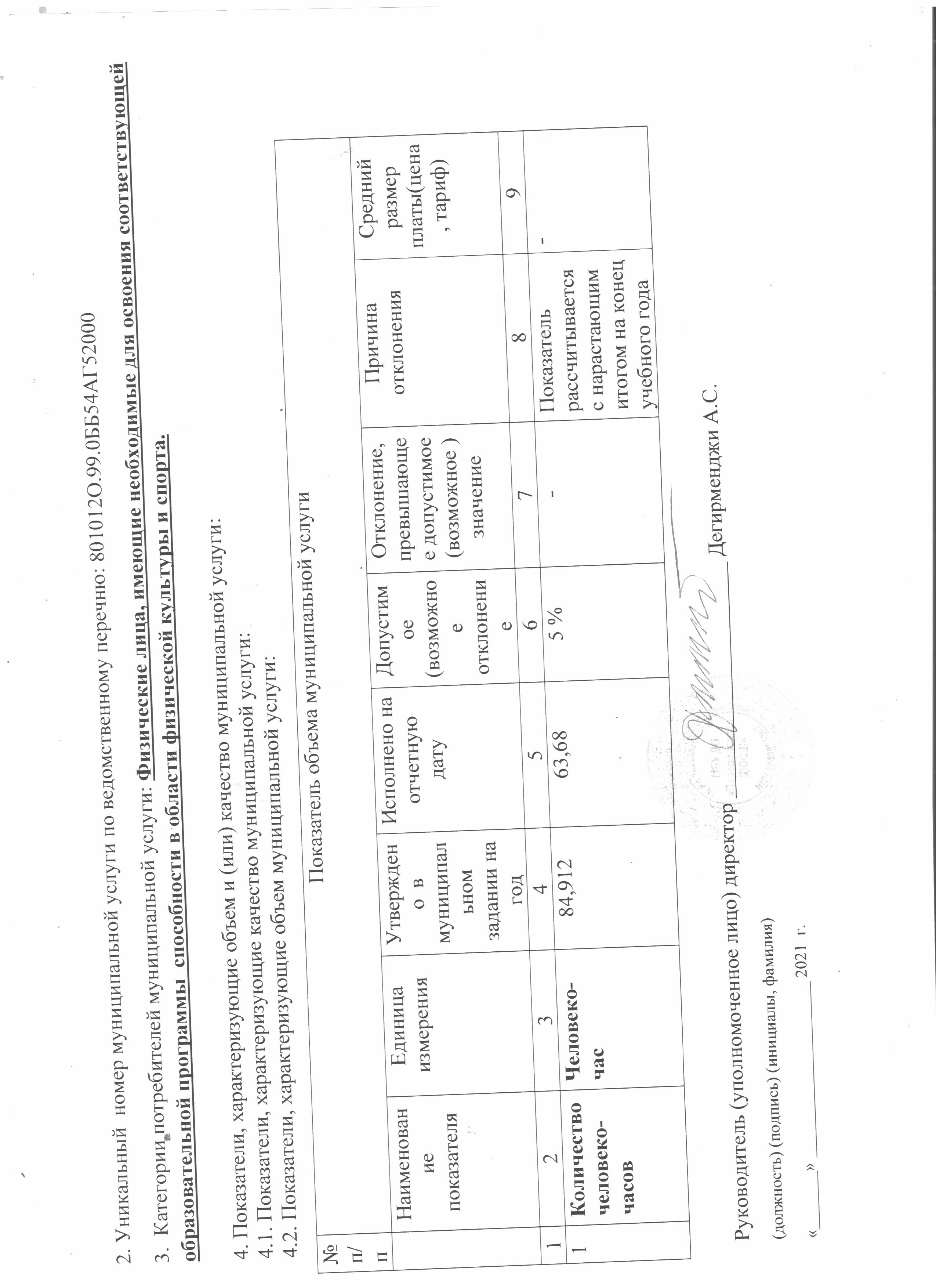 № п\пПоказатель объема муниципальной услугиПоказатель объема муниципальной услугиПоказатель объема муниципальной услугиПоказатель объема муниципальной услугиПоказатель объема муниципальной услугиПоказатель объема муниципальной услугиПоказатель объема муниципальной услугиПоказатель объема муниципальной услугиПоказатель объема муниципальной услугиПоказатель объема муниципальной услугиПоказатель объема муниципальной услугиПоказатель объема муниципальной услуги№ п\пНаименование показателяЕдиница измерения Утверждено в муниципальном задании на годИсполнено на отчетную датуИсполнено на отчетную датуДопустимое (возможное) отклонениеДопустимое (возможное) отклонениеОтклонение, превышающее допустимое (возможное) значениеОтклонение, превышающее допустимое (возможное) значениеПричина отклоненияПричина отклоненияСредний размер платы (цена, тариф)12345566778891.Число человекочасов пребыванияЧеловеко-час394,284295,713295,7135 %5 %0%0%№п/пПоказатель объема муниципальной услугиПоказатель объема муниципальной услугиПоказатель объема муниципальной услугиПоказатель объема муниципальной услугиПоказатель объема муниципальной услугиПоказатель объема муниципальной услугиПоказатель объема муниципальной услугиПоказатель объема муниципальной услугиНаименование показателяЕдиница измеренияУтверждено  в муниципальном задании на годИсполнено на отчетную датуДопустимое (возможное отклонениеОтклонение, превышающее допустимое (возможное ) значениеПричина отклоненияСредний размер платы(цена, тариф)1234567891Количество человеко-часовЧеловеко-час84,91263,685 %-Показатель рассчитывается с нарастающим итогом на конец учебного года-